Additional filesSupplementary Table S1 Primers for isolation of cDNA of the porcine ZFAT gene Supplementary Table S2 Primers for SNPShot genotyping of the ZFAT coding variantsa F:forward primer, R: reverse primer, S: primer used to genotype the SNPs.Supplementary Table S3 The 52SNPs significantly associated with F41 adhesion phenotypes in the White Duroc ×Erhualian F2 population a. a The most significant SNP were highlighted by orange colorSupplementary Table S4 Association of SNP ALGA0022658 with ETEC F41 adhesion phenotypes in White Duroc × Erhualian F2 animals  A                                 B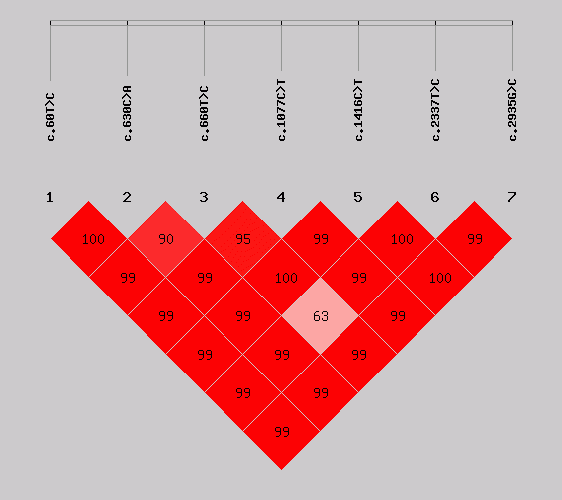 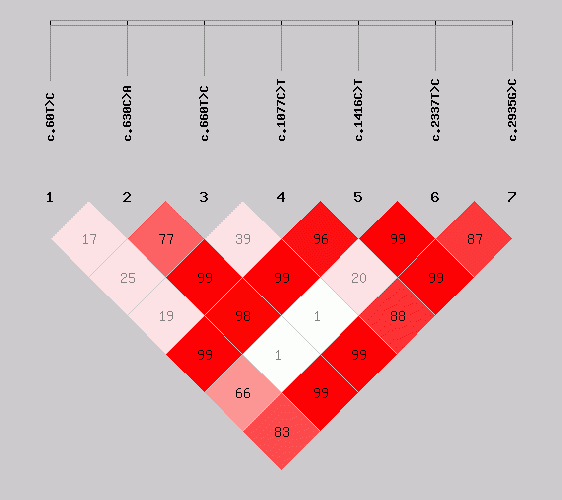 Supplementary Figure S1 Linkage disequilibrium measures (D’ values) between pairs of the seven ZFAT polymorphic loci in Western commercial pigs (A) and Chinese indigenous pigs (B).PrimersForward primer sequence(5’-3’)Reverse primer sequence (5’-3’)Tm (oC)Amplicon (bp)F1/R1TGTTGTAACCTCTTCTCACCGTAGGGCGTCTGCTGGATAG68(-0.5/cycle for 26 cycles and 55 for 18cycles718F2/R2ACACCAACGAGAAGCCCTACATGACCCCCTGGAACACAAACTSame as above707F4/R4GCCCGTATTGCGATTTCTATACATCGTCGGAGGACACCASame as above960F5/R5TGCCTCAAGAAGTTCGTCAGCAAGTTTGCCGCAGTATTCACACSame as above557F6/R6CAGTCTCAGGTCAAACCCAGCGTTGGGGTGCTTCCTGTTGSame as above1038F7/R7GGACGATGACCGAGAAAAGGGCAGATGTGGCAGTCGTAGAGSame as above744SNPPrimersPrimer Sequence (5' - 3')aTm (oC)Tm (oC)Amplicon (bp)Amplicon (bp)c.60T>CF8/R8F:TGTTGTAACCTCTTCTCACCGR: TATTACCCGAGGGCAAACCS:TTTTTTTTTTTTTTTCCCTTCCTCGGCGTGCTTCTCF:TGTTGTAACCTCTTCTCACCGR: TATTACCCGAGGGCAAACCS:TTTTTTTTTTTTTTTCCCTTCCTCGGCGTGCTTCTC5757257c.630C>AF9/R9F: GAAAATGGACCTCGGAAGAAGR: GACTTCATAGGCTGCTCGTAGGS:TTTTTTTTTTTTTTTTTTTTTTCAAGATCGTTCCAGTGGAGGCF: GAAAATGGACCTCGGAAGAAGR: GACTTCATAGGCTGCTCGTAGGS:TTTTTTTTTTTTTTTTTTTTTTCAAGATCGTTCCAGTGGAGGC5757363c.660T>CF10/R10F: CACACAACCACACGACATACAR: ACACAGAACAGACGCTTTACCS:TTTTTTTTTTTTTTTTTTTTTTTTTTTTTGGAAACCGGAGCTGCAGACCCF: CACACAACCACACGACATACAR: ACACAGAACAGACGCTTTACCS:TTTTTTTTTTTTTTTTTTTTTTTTTTTTTGGAAACCGGAGCTGCAGACCC5757316c.1077C>TF11/R11F: GCGACTGCTGCTCCTTCACCTR: CGCAGATGTGGCAGTCGTAGAGS:TTTTTTTTTTTTTTTGTGCGCGTCCCGGATGTGCCTF: GCGACTGCTGCTCCTTCACCTR: CGCAGATGTGGCAGTCGTAGAGS:TTTTTTTTTTTTTTTGTGCGCGTCCCGGATGTGCCT6565245c.1416C>T,F12/R12F: TGCCTCAAGAAGTTCGTCAGCR: GACCCCCTGGAACACAAACTCS:TTTTTTTTTTTTTTTTTTTTTTGAAGACCGAGCTCTCCTGGGCF: TGCCTCAAGAAGTTCGTCAGCR: GACCCCCTGGAACACAAACTCS:TTTTTTTTTTTTTTTTTTTTTTGAAGACCGAGCTCTCCTGGGC5757197c.2337T>CF13/R13F: CTGAAAGGGCTGATTGGAAAGR: TGACAGCCCAGCACAATCGTS:TTTTTTTTTTTTTTTTTTTTTGTGCCGCTGCAGGTCTGAGCCF: CTGAAAGGGCTGATTGGAAAGR: TGACAGCCCAGCACAATCGTS:TTTTTTTTTTTTTTTTTTTTTGTGCCGCTGCAGGTCTGAGCC6565342c.2935G>CF14/R14F: TATCCTGGGACTTCGGGTAGCGR: TCATTCAGCGTGTCCACCAGGS:TTTTTTTTTTTTTTTTTTTTTTTTTTTTTTCTTCAGCTTCCGTGATGTGCAF: TATCCTGGGACTTCGGGTAGCGR: TCATTCAGCGTGTCCACCAGGS:TTTTTTTTTTTTTTTTTTTTTTTTTTTTTTCTTCAGCTTCCGTGATGTGCA6565256ChromosomeSNPPositionsLog(1/p)4ALGA00219804253986.514ASGA001698718106307.464ASGA001702421313327.694MARC006211721972007.704ASGA001704722725547.704H3GA001121824370137.704ASGA001709024950357.704ASGA001709325748237.604M1GA000519927228397.604MARC006030427687587.744H3GA001143143253656.654MARC002251346383476.924DRGA000437446935578.874DRGA000439752535326.674H3GA001151653485366.794ASGA001754654233078.364H3GA001152554374678.514H3GA0011528547744610.434MARC0084509558511210.374ASGA001755457964918.854DRGA000441659310428.664ALGA0022520595214111.124ALGA002255661375279.174M1GA0005479614980211.294MARC0031758619768311.374ALGA0022580633307211.294H3GA001159063994375.994ALGA0022599647942911.714ALGA0022604652513612.014ALGA0022612655065712.064H3GA001160465725447.774INRA0012316669515512.134ASGA0017733683708212.224H3GA0011659684501212.224ALGA0022658695118812.254ASGA0017746697789112.224ALGA0022682706762612.104ALGA0022690713576911.824ASGA0017783715658111.234H3GA0011673720162211.824ALGA002270572331079.614ASGA001794385379887.024MARC011116586267679.894ALGA002289389630648.144ASGA0018040900511811.184ALGA002294493096587.494ALGA002297099009576.154ALGA0023067106456206.584ASGA0018632162379496.144ASGA0018644165151016.504MARC0090245166488396.504DIAS0000430166668926.51non-adhesiveadhesiveGG742AG62192AA27785